Application for Metro Services For People with DisabilitiesTransit Accessibility Center600 5th Street, NWWashington, DC 20001(202) 962-2700TTY (202) 962-2033DO NOT MAIL APPLICATIONThank you for your interest in Metro services for people with disabilities.   The following services are available based on Metro’s determination of your eligibility:(A)  Reduced Fare Program for People with Disabilities – Eligible people with disabilities travel on accessible Metrobus and Metrorail for half the regular (rush hour) fare at all times. This program is available for people with disabilities who need to use accessible bus and rail public transportation.  For more information on the Reduced Fare program or to obtain an application please visit our website at http://www.wmata.com/accessibility/metroaccess_eligibility.cfm under the section titled “How do I get a Metro Disability ID Card?”  or call (202) 962-2700.  You automatically qualify and do not need to complete Part B of the application if you are a Medicare ID cardholder or a disabled veteran who has been granted a 60% or greater disability rating by the Department of Veterans Affairs. Medicare ID cardholders or disabled veteran applicants must appear in person at the Metro Transit Accessibility Center with a valid photo ID and either an original valid Medicare card or an original letter of disability rating issued by the Department of Veterans Affairs.  You do not need an appointment to obtain the Reduced Fare ID Card.(B)  Free Metro System Orientations (Travel Training) – Metro provides free individualized training to help people with disabilities learn how to use the Metro bus and rail systems for safe and independent travel around the region.  For more information contact the Office of ADA Programs at 202-962-1558
(C)  MetroAccess – Door to door, shared ride paratransit service for people with disabilities who are unable to use regular accessible bus and rail public transportation. The Americans with Disabilities Act (ADA) outlines specific criteria to determine eligibility for paratransit service. An in-person assessment is required. MetroAccess operates throughout the metropolitan area where there is regular bus and/or rail service. Service is provided in Washington, DC; Montgomery County and Prince George’s County in Maryland; Arlington County, Fairfax County, City of Alexandria, City of Fairfax, and City of Falls Church in Virginia. InstructionsStep 1		Read the entire application and complete Part A. Step 2	Read Accessible Transportation Options for People with Disabilities and Senior Citizens in the Washington, DC Metropolitan Area, included with this application packet or also available at http://www.wmata.com/accessibility/doc/Accessible_Transportation_Options.pdf Step 3	Take the entire application to a healthcare provider holding active licensure or credentials in the area of your disability to complete Part B.  One of the following health care providers must certify the application: Physician, Physician’s Assistant, Nurse Practitioner, Audiologist, Optometrist, Podiatrist, Licensed Clinical Psychologist or Certified School Psychologist. It is your responsibility to ensure the application is received by the Metro Transit Accessibility Center within 60 days of the healthcare provider’s signature. Step 4	Upon completion of the application, contact the Transit Accessibility Center at 202-962-2700 or TTY 202-962-2033 to conduct a pre-assessment interview. At that time, a determination will be made as to the type of appointment and/or assessment that will be required, and an appointment will be made for you. Please have your application at hand when you call.   You will be instructed to bring your completed original application with you to the appointment.  Do not mail the application.  NOTE:  If you miss or cancel 2 appointments your application will be pulled from the system and you will have to reapply.Copies, faxes, and scans will not be accepted.  Applications with missing information will not be accepted and will be returned to the applicant without processing.  Applications that are mailed will be returned to the applicant with instructions to contact the Transit Accessibility Center at 202-962-2700 or TTY 202-962-2033.Step 5	Metro will determine your eligibility based on how your disability impacts your use of accessible bus and rail public transportation. The assessment will take place at the Metro Transit Accessibility Center. If you use a mobility aid, you must bring it with you to the assessment.  If transportation is needed, advise the Metro Transit Accessibility Center representative at the time of your telephone interview.   If you have questions or need additional information, please contact the Metro Transit Accessibility Center at 202-962-2700, TTY 202-962-2033 or e-mail eligibility@wmata.com. The office is open Monday, Wednesday - Friday from 8:00 AM - 4:00 PM, and Tuesday, 8:00 AM to 2:30 PM.  Hours are subject to change without notice. Phone lines open at 8:30 on all days.   Please call in advance.  I am a current MetroAccess customer.  MetroAccess ID Card # ________________________I am a current Reduced Fare customer.  Reduced Fare ID Card # __________________________________________________________________________________________________________________Part A: APPLICANT INFORMATION AND RELEASE (Copies, faxes or scans will not be accepted)Last Name______________________________ First Name______________________________  Middle Initial ________Street Address:							Apartment #:City, State, Zip:							County or City:Gender:   Male  Female   Date of Birth: ____/______/________  E-mail:_________________________________  Primary phone number: (	      ) _______________________________ Home Cell Phone Work	Secondary phone number: (          ) _____________________________ Home Cell Phone WorkIn case of an emergency, who should be notified? Name: Relationship:						Phone: (       ) ____________________________________Mobility Devices: Do you require the use of a mobility device when traveling?     No    Yes                         Check all that apply:       Manual Wheelchair       Support Cane      Portable OxygenPower Wheelchair or Scooter up to 48” x 30” and no more than 600 pounds when occupied CrutchesWalkerWhite Cane(for visually impaired) Other: _____________________________Do you use a service animal?    No     Yes    Sometimes If yes, please describe the type of animal and what service(s) the animal was trained to perform:Frequent Trips: Please list the two trips that you make most frequently.From (Place and Address)					To (Place and Address)1. _______________________________________________________________________________________________________________2. _______________________________________________________________________________________________________________What barrier(s) prevent you from using public transportation?Lack of accessible path to bus stopLack of curb cutLack of sidewalkLack of a bus shelterLack of a benchLack of audible pedestrian signalLack of Braille or tactile marking to identify bus stopCars parked in bus stopOther: ____________________________________________________________________None.  I am able to independently use public transportation.Location / Address of barrier(s): ___________________________________________________________________________To the best of my knowledge, I certify that the information provided in this application is correct.Original Signature of Applicant: __________________________________________ Date:_________________________(Under 18, Signature of Parent or Guardian) I certify that I have the legal authority to complete this application or that I have the applicant’s permission. A copy of the power of attorney or other authorizing document is attached.Printed Name:					      Relationship to Applicant:Signature:						Phone: (      ) ______________________________________Address:City/State/ZipPart B: HEALTH CARE PROVIDER CERTIFICATION A healthcare provider holding active licensure or credentials in the area of the applicant’s disability or the applicant’s primary care provider as outlined on page 2 must complete Part B.Your patient has requested eligibility for MetroAccess services.   MetroAccess is a door to door, shared ride paratransit service for people whose disability(ies) prevent them from riding the fixed route accessible system, all or part of the time.  As the applicant’s healthcare provider you are uniquely qualified to clarify his or her functional abilities and limitations to ride the Metro’s accessible bus and rail system.  In order to determine this applicant’s functional abilities we require that you complete and certify the following sections.   Please document how the applicant’s disability(ies) impact their ability to board, navigate and travel on the fixed route system.  Customer’s HIPAA Authorization:   I _________________________________authorize the healthcare provider completing this application to release to the Washington Metropolitan Area Transit Authority (Metro) any protected health information about my disability in order to verify my eligibility for Metro Services for People with Disabilities.  I also authorize the release of further information should it be needed for this application for a period of 60 days from the date of my signature on part A of this application.____________________________________________________________ (Applicant’s name) is being referred for a brief functional assessment to determine eligibility for Metro services for people with disabilities. 1.   Name of Health Care Provider: (Please print)____________________________________________________	2. Phone: (      ) ____________________   3.  License Number/State Issued: ___________________________4.  Street Address & Suite #: ________________________________________________________________________________5.  City, State, Zip: ____________________________________________________________________________________________6.  Specialization: ___________________________________________________________________________________________7.  Specific diagnosis (es), including ICD and/or DSM Code(s):  ______________________________________________________________________________________________________________________________________________________8.  HYPERTENSION:  Eligibility for service is determined by a functional assessment, which is conducted by a certified/licensed therapist with the Transit Accessibility Center.  Applicants may be required to walk/travel up to 1/4 mile.   In order to ensure the safety of the applicant, a blood pressure (B/P) reading is taken prior to starting the assessment.   If the applicant’s resting B/P is 160/100 or higher, the assessment will be suspended pending certification by the health care provider that the applicant can complete the assessment.  If you are currently treating the applicant for hypertension and certify that he/she is cleared to complete the functional assessment, we may proceed without referring the applicant back to you for evaluation and certification.9.  Are you currently treating this applicant for Hypertension?  No   Yes  10.  Applicant can complete the assessment as described above if B/P does not go above a reading of: ______________________11.  Does the applicant require a Personal Care Attendant (PCA) when traveling on public transportation?  No  Yes  Sometimes 12.  Does the applicant require any of the following mobility aids listed in question 13? No    Yes    Sometimes13.  Check all that apply: Manual Wheelchair   Support Cane   Portable Oxygen Power Wheelchair or Scooter   CrutchesWalkerWhite Cane (visually impaired) Other: __________________14.   What is the expected duration of the disability? Short-Term: Conditions that last at least 90 days, but are likely to improve within one year.Long-Term: Conditions with absolutely no expectation of improvement 15.  Does this applicant’s disability(ies) prevent him/her from independently using the accessible bus and rail system?  No    Yes    Sometimes.  If yes or sometimes when would this applicant’s disability(ies) prevent him/her from riding the accessible bus and rail system:  ____________________________________________________________________________________________________________________________________________________________________________________________________________________________________________________________________________________________________________________________________________________________________________________________________________________________________________________________________________________________________________________________________________________________________________________________________________________________________________________________________________________________________________                      16.  In your medical opinion, HOW does the disability or health condition impact the applicant’s ability to travel independently from one location to another?__________________________________________________________________________________________________________________________________________________________________________________________________________________________________________________________________________________________________________________________________________________________________________________________________________________________________________________________________________________________________________________________________________________________________________________________17.  If this applicant is currently on medication(s), will the side effects of this reduce or hinder his/her ability to independently ride the accessible bus and rail system?   No     Yes     N/A If you selected yes for this question, please explain how the side effects would hinder this applicant’s ability to use the accessible fixed route bus and rail system: ______________________________________________________________________________________________________________________________________________________________________________________________________________________________________________________________________________________________________________________________________________________________________________________________________________________________________________________________________________________________________________________________________________________________________________________________________________________________________________________________________________________________________________________________________________________________________________________________________________________________     ENVIRONMENTAL ISSUES THAT AFFECT THE APPLICANTBased on the applicant’s disability(ies),  please tell us if following environmental factors affect his/her ability to ride  Metro’s accessible bus and rail system.18.  Would extreme heat/humidity affect this applicant’s ability to ride Metrobus or Metrorail? No     Yes     SometimesIf yes or sometimes, please explain the effect and the extent of the limitation(s)  ____________________________________________________________________________________________________________________________________________________________________________________________________________________________________________________________________________________________________________________________________________________________________________________________________________________________________________________________________________________________________________________________________________________________________________________________________________________________________________________________________________________________________________    19.  Would extreme cold affect this applicant’s ability to ride Metrobus or Metrorail?No     Yes     SometimesIf yes or sometimes, please explain the effect and the extent of the limitation(s)  ____________________________________________________________________________________________________________________________________________________________________________________________________________________________________________________________________________________________________________________________________________________________________________________________________________________________________________________________________________________________________________________________________________________________________________________________________________________________________________________________________________________________________________    20.  Would ice and/or snow affect this applicant’s ability to ride Metrobus or Metrorail?  No     Yes      SometimesIf yes or sometimes, please explain the effect and the extent of the limitation(s)  ________________________________________________________________________________________________________________________________________________________________________________________________________________________________________________________________________________________________________________________________________________________________________________________________________________________________________________________________________21.  Would poor air quality affect this applicant’s ability to ride Metrobus or Metrorail?Yes     No     SometimesIf yes or sometimes, please explain the effect and the extent of the limitation(s)  ______________________________________________________________________________________________________________________________________________________________________________________________________________________________________________________________________________________________________________________________________________________ ______________________________________________________________________________________________________________________________________________________________________________________________________________________________________________________________________________________________________________________________________________________22.  What other environmental factors might affect this applicant’s ability to ride Metrobus or Metrorail?______________________________________________________________________________________________________________________________________________________________________________________________________________________________________________________________________________________________________________________________________________________ ______________________________________________________________________________________________________________________________________________________________________________________________________________________________________________________________________________________________________________________________________________________I certify that the information provided in this application is correctOriginal Signature of Physician/Healthcare Provider: ____________________________________ Printed Name_________________________________________________________Date: _____________________False certification may be reported to the licensing agency under District of Columbia Code Annotated, Section 2-3305.15, Code of Virginia 54. 1-2915, or Maryland Health Occupations Code Annotated 14-404 or appropriate code for state of license. Metro reserves the right to: (1) verify the validity of the license of the health care provider providing the certification, (2) make the final determination on an applicant’s eligibility for Metro services for people with disabilities, and (3) retain a copy of this application. 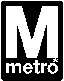 